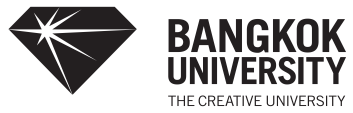 Confirmation Form of Participation in Academic Work	  Academic Article	  Textbook  	  Book    	  Research   	  Research Article	Title : ………….............................................................................................................................................	......................................................................................................................................................................	Number of Researcher:  ................	Author Contribution		Note: …………………………………….................................................................................……………                  …………………….................................................................................……………………………								Signature ..................................................								(.........................................................)								Signature ..................................................								(.........................................................)AuthorPercentage of Contribution1.2.